Publicado en España el 21/07/2022 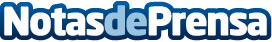 Microsoft Dynamics 365 Business Central, la herramienta que está revolucionando la digitalización de empresas españolas2022 ha sido el año donde mayor cantidad de empresas han invertido en software empresarial. La bonificación estatal de Kit Digital ha permitido que miles de empresas mejoren su competitividadDatos de contacto:Carlos635417352Nota de prensa publicada en: https://www.notasdeprensa.es/microsoft-dynamics-365-business-central-la Categorias: Nacional Finanzas Emprendedores E-Commerce Recursos humanos Consumo Digital http://www.notasdeprensa.es